Année universitaire      .DOCTORAT LMD1FORMULAIRE DE REINSCRIPTION     ième année D-LMDEnvoyer au format PDF à c_dpgr@esi.dzle 31octobre 12h au plus tard.Aucun dossier ne sera accepté au-delà de cette date.Joindre à ce formulaire un rapport sur l’état d’avancement du doctorant et un échéancier.Le doctorant Nom :      		Prénom :      Sexe : masculin 	fémininDate de naissance :     			Lieu de naissance :      Wilaya de naissance :      Situation de famille: célibataire	marié(e)		 Nombre d’enfant(s) :      AdresseCode Postal :     			Ville :      Téléphone :     			Email :      @esi.dzTitre de la thèse :      Thèse préparée en co-tutelle    oui 		non Etablissement partenaire :      Nom du co-directeur de thèse :      Le doctorant a bénéficié d’une bourse :             	oui 		non Si oui :                  PNE	PROFAS 		Autre 	Durée :Directeur de thèseJe soussigné,                                                                                            Etablissement :      Laboratoire de recherche :                                                                       Unité  de recherche :      déclareque : le doctorant accuse un retard important dans ses travaux 		le doctorant accuse un retard peu important dans ses travaux 	les travaux du doctorant avancent conformément à l’échéancier établiJe suis, de ce fait,                    favorable 		           	défavorable   	à sa réinscription en doctorat.Co-directeur de thèseJe soussigné,      Grade :  Professeur		 MCA   	 Autre grade  :     Etablissement :      Laboratoire de recherche :                                                           Unité  de recherche :      déclareque : le doctorant accuse un retard important dans ses travaux 		le doctorant accuse un retard peu important dans ses travaux 	les travaux du doctorant avancentconformément à l’échéancier établi    Je suis, de ce fait,                favorable   				défavorable   à sa réinscription en doctorat.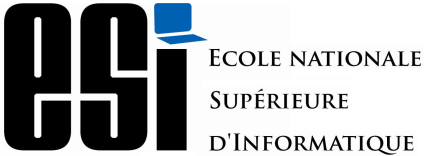 Ecole nationale Supérieure d’InformatiqueDirection de la Post Graduation et de la RechercheEcole Doctorale STICBP 68M, 16270, Oued Smar, AlgérieAdresses électroniques :  c_dpgr@esi.dzwww.esi.dzLe doctorantLe directeur de thèseLe co-directeur de thèseLe chef de l’équipe et/ou Directeur du laboratoire de recherche